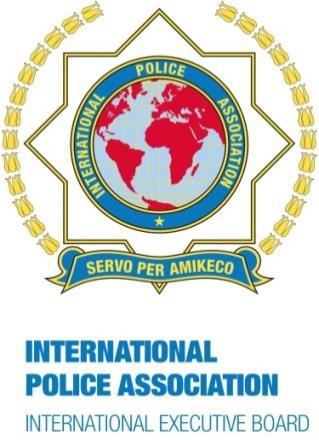 Postopek za mednarodne komisijeČlen 1 TemeljPostopek za mednarodne komisije temelji na členih 25 in 29 Mednarodnega statuta in na Postopku za opis dela IEB in notranjih revizorjev.Člen 2 Obstoječe mednarodne komisijeV skladu s 25. členom Mednarodnega statuta, obstajajo tri stalne mednarodne komisije:Komisija za zunanje odnose (ERC) Strokovna komisija (IPC) Družbeno-kulturna komisija (ISCC) Vsaki komisiji predseduje nek član IEB.Člen 3 Namen mednarodnih komisijMednarodne komisije so podporni organi IEB. V okviru svojih delovnih področij razvijajo projekte, ki temeljijo na strateškem načrtu IEB.Komisije niso organi odločanja in kakršnakoli priporočila zahtevajo odobritev IEB.Člen 4 Izbor članov komisijČlani IPA, ki so pripravljeni pomagati pri delu mednarodnih komisij s tem, da ponudijo svoje strokovno znanje na določenem področju, imajo možnost, da se prijavijo pred volilnim IPA svetovnim kongresom.Kandidati bodo obveščeni s strani IEB vsaj 90 dni pred začetkom volilnega IPA svetovnega kongresa.Kandidati ne smejo biti imenovani in izbrani brez njihovega soglasja in brez podpore njihove nacionalne sekcije.Potem, ko so izvoljeni, predsedniki komisij izberejo člane komisij v skladu s projekti, ki jih je opredelil IEB. Ti člani niso nujno trajni. Število in končno imenovanje članov komisij je pod pristojnostjo IEB. Ko je izbor končan, IEB vse prijavljene obvesti o rezultatih.V primeru, da član komisije ne more več izpolnjevati svojih nalog, ali pa bi nov projekt zahteval imenovanje novega člana komisije, lahko ustrezni predsednik komisije pošlje IEB predlog zamenjave ali izbire dodatnega člana komisije, po možnosti izbranega med preostalimi prijavljenimi.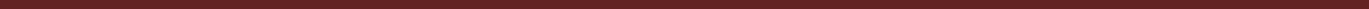 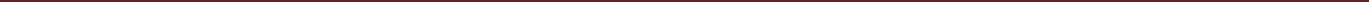 IPA URADNI DOKUMENT – Postopek  za mednarodne komisije	Stran 1V zvezi s komisijo za zunanje odnose, morajo biti predstavniki zveze prebivalci območja lokacije mednarodnih organov, kot je navedeno v 1. členu Mednarodnega statuta. Kljub temu je tudi prijava drugih kandidatov dobrodošla, saj bi komisija za zunanje odnose lahko razvijala nadaljnje projekte tudi na drugih lokacijah, kjer bi se lahko dodelile posebne naloge.Ker je delovni jezik komisij angleščina, tudi znanje jezika šteje kot pogoj za delo v komisijah.Člen 5 Dodelitev nalogNaslednji seznam prikazuje glavne naloge komisij in se lahko spremeni glede na odločitve, ki jih sprejme bodisi IEB bodisi IEC.Komisija za zunanje odnose (ERC)Glavna naloga ERC je promocija IPA preko vzpostavljanja in vzdrževanja odnosov z mednarodnimi organizacijami, odobrenih s strani IEB ali IEC, s tem da:se udeležuje konferenc drugih mednarodnih organizacij, kadar je to primerno, se obiskuje središča drugih mednarodnih organizacij, kadar je to primerno,se zbira ustrezne informacije za predložitev drugim mednarodnim organizacijam,se zbira ustrezne informacije za IPA publikacije. Strokovna komisija (IPC)Naloge strokovne komisije so:razvoj zadev, ki se tičejo razvoja policije, strukture in zgodovine, primerjava anket glede policijskega dela v IPA sekcijah,spodbujanje in zastopanje IPA v mednarodnih izobraževalnih središčih,vodenje prijav za IPA štipendije,spremljanje, oglaševanje in spodbujanje mednarodnih dogodkov s področja kriminologije,spodbujanje, razvoj in krepitev programa IPA policijskih izmenjav,podpora in delo z IBZ Gimborn na strokovnih in izobraževalnih vprašanjih,povezovanje, podpora in svetovanje sekcijam in članom, glede na njihove prošnje v zvezi s policijsko stroko,usklajevanje in podpora Seminarja mladih policistov,vzdrževanje IPC Facebook strani, povezovanje z IPC uradniki za zvezo v posameznih sekcijah. Družbeno-kulturna komisija (ISCC)Naloge družbeno-kulturne komisije so:spodbujanje in koordinacija socialnih in kulturnih dejavnosti,ukvarjanje z zadevami v zvezi z IPA hišami in drugimi nastanitvami,koordinacija mednarodnih športnih prireditev in prvenstev, ukvarjanje z zadevami v zvezi s potovanji,svetovanjem pri Mednarodnih srečanjih mladih, organiziranje mednarodnih izobraževalnih dogodkov, razen policijskih zadev,organiziranje tekmovanj, koordinacija zadev, povezanih s hobiji, vzdrževanje ISCC Facebook strani. IEB določi, katera komisija bo opravljala določene druge naloge, ki niso jasno opredeljene že v zgornji "dodelitvi nalog".IPA URADNI DOKUMENT – Postopek za mednarodne komisije	Stran 2Člen 6 Delovne metodeDelo komisij in število članov posamezne komisije se določi s projekti, ki so jih predlagali predsedniki komisij in jih je odobril IEB.Primarna metoda dela je korespondenca med predsedniki komisij in člani komisij. Potencialne sestanke mora odobriti IEB.Predsedniki komisij predložijo delovne načrte za vsak predvideni projekt v odobritev IEB, v katerih so jasno določene podrobnosti glede ciljev, glavnih korakov, finančnih posledic in rokov.Člen 7 PoročanjePredsednik vsake komisije obvešča IEB o delu komisij s predložitvijo poročil na sestankih IEB, pa tudi kopij dnevnih redov in zapisnikov, če je to potrebno.Komisije zagotovijo vsa potrebna poročila v informacijo organizacijam, v katerih je IPA zastopana.Predsedniki komisij posredujejo IEC pisna poročila o svojih dejavnostih v skladu s 15. členom Mednarodnih pravil.Člen 8 Uradniki za zvezoNacionalne sekcije lahko imenujejo uradnike za zvezo z mednarodnimi komisijami. Čeprav ti ne smejo biti člani komisij, jih je treba spodbujati, da sodelujejo v delu komisij, zlasti, ko gre za njihovo nacionalno sekcijo.Ta Postopek za mednarodne komisije je sprejel IEC med IPA svetovnim kongresom na Cipru in je začel veljati 16. oktobra 2015. Ta Postopek nadomešča vse prejšnje direktive ali sklepe o mednarodnih komisijah.Predsednik	:   Pierre-Martin MoulinGeneralni sekretar	:   Georgios KatsaropoulosIPA URADNI DOKUMENT - Postopek za mednarodne komisije	Stran 3